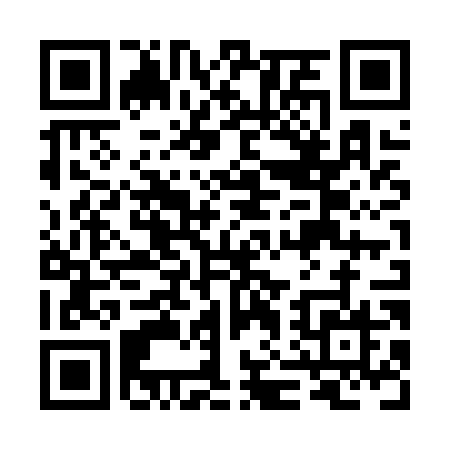 Prayer times for Lower Freetown, Prince Edward Island, CanadaMon 1 Jul 2024 - Wed 31 Jul 2024High Latitude Method: Angle Based RulePrayer Calculation Method: Islamic Society of North AmericaAsar Calculation Method: HanafiPrayer times provided by https://www.salahtimes.comDateDayFajrSunriseDhuhrAsrMaghribIsha1Mon3:245:271:196:439:1011:132Tue3:255:271:196:439:1011:123Wed3:265:281:196:439:1011:124Thu3:275:291:196:439:1011:115Fri3:285:291:196:439:0911:106Sat3:305:301:206:439:0911:097Sun3:315:311:206:439:0811:088Mon3:325:321:206:439:0811:079Tue3:345:321:206:429:0711:0610Wed3:355:331:206:429:0711:0511Thu3:365:341:206:429:0611:0312Fri3:385:351:206:429:0511:0213Sat3:405:361:216:419:0511:0114Sun3:415:371:216:419:0410:5915Mon3:435:381:216:419:0310:5816Tue3:445:391:216:409:0210:5617Wed3:465:401:216:409:0110:5518Thu3:485:411:216:399:0110:5319Fri3:495:421:216:399:0010:5220Sat3:515:431:216:388:5910:5021Sun3:535:441:216:388:5810:4822Mon3:555:451:216:378:5710:4723Tue3:565:461:216:378:5610:4524Wed3:585:471:216:368:5510:4325Thu4:005:491:216:358:5310:4126Fri4:025:501:216:358:5210:4027Sat4:045:511:216:348:5110:3828Sun4:065:521:216:338:5010:3629Mon4:075:531:216:328:4910:3430Tue4:095:541:216:328:4710:3231Wed4:115:561:216:318:4610:30